20/05/2020      Тема заняття: «Паперова аплікація» (1ак. год)Мета заняття: ознайомити дітей з технологією виготовлення паперової аплікації. Навчити: 1. Складати декоративний візерунок з різних геометричних форм і рослинних (листок, квітка) деталей, розташовуючи їх у певному ритмі на картонній або тканинній основі різної форми.2. Складати зображення предмета з окремих частин; зображати сюжет.3. Опановувати різною технікою отримання деталей для аплікації з різних матеріалів.4. Формувати почуття форми, пропорцій, композиції.Вже скоро настане найулюбленіша пора дітвори - літо. Це і купання в теплому ласкавому море, ігри на золотистому пісочку, запуск паперових літачків і повітряних зміїв. Але найголовніше - велика кількість корисних і смачних фруктів і ягід. Так що об'ємні фрукти з паперу - сама літня тема для аплікацій.Як зробити об'ємні фрукти з паперу? Наш майстер-клас вам допоможе. Сьогодні ми зробимо з вами об'ємну аплікацію: полуницю, вишню і виноград. Схеми і шаблони для об'ємної аплікації з кольорового паперу побачите нижче.Для цих виробів з паперу вам обов'язково знадобляться:кольоровий папір червоного, зеленого, фіолетового і жовтого кольорів (двостороння);щільний картон, який стане основою аплікації;ножиці;олівець;клей ПВА або клей-олівець;маркер чорного кольору.Об'ємні фрукти з паперу: яблуко та груша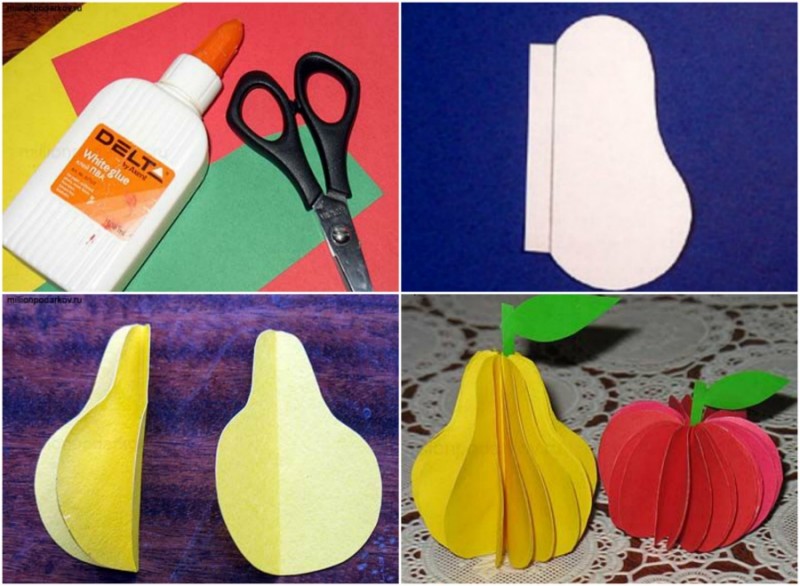 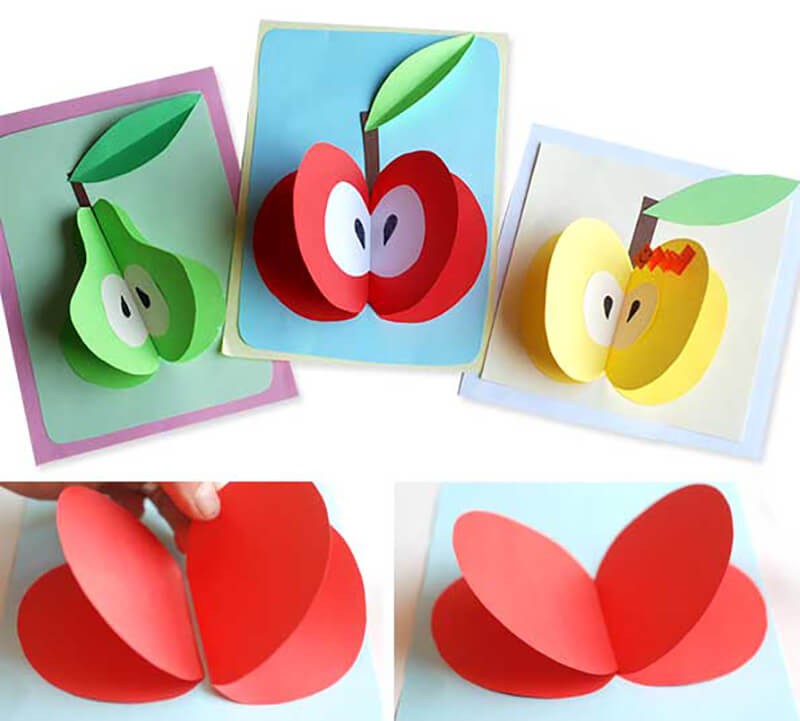 Інструкція для аплікації об'ємного яблука покроково:1. Виготовляємо шаблон яблука.Переносимо шаблон на  кольоровий папір, обводимо і вирізаємо:2. Беремо 2 листи кольорового паперу кольору, складаємо навпіл і вирізаємо фігуру в формі яблука:3. Потім одну частину приклеюємо до картону-основи, а другу - приклеюємо тільки по лінії згину.3. Зверху поміщаємо листочки і "хвостик""Хвостик" не повинен перекривати верхню (рухому) частину яблука.Ось і все - об'ємне яблуко з паперу готово!БАЖАЮ УСПІХУ!